Information angående småbarnspedagogisk verksamhet sommaren 2019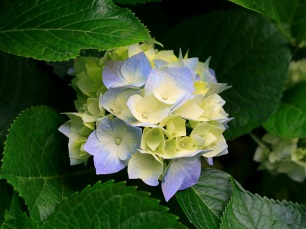 Dagvårdsavgifter                                                                                                                                            Inga ändringar eller korrigeringar sker under juli månad, ny kontakt till dagvårdens kansli i augusti.Dagvårdens kanslist i arbete på dagvårdskansli t.o.m. 4.7.2019 och återkommer i jobb fr.o.m. 8.8.2019.Platser  inom småbarnspedagogisk verksamhet                                                                                                                                               Elektronisk ansökan kontinuerligt, blanketter på kommunens webbplats. Ansökningarna behandlas när ledaren för småbarnspedagogik återkommer i arbete 31.7.2019.Ändringar i dagvårdsbehovet inlämnas elektroniskt. Blanketter på kommunens webbplats under ”Utbildning och barnomsorg”.Nya dagvårdsplatser som bör beviljas p.g.a. föräldrarnas arbete, sköts via det sommaröppna daghemmet. Den ansvariga på enheten har rätt att bevilja en tillfällig dagvårdsplats.  Beslut görs när ledaren för småbarnspedagogik återkommer i arbete 31.7.2019.Sommaröppet daghem:Daghemmet Hoppetossan i Sandsund.		Tfn: 044 77557045Saltkråkan 0447557613Melukylä 0443512760Katthult 0445850838 Dagvårdsenheterna är stängda onsdag 31.7.Då planerar personalen verksamheten inför året.Kommungården är stängd 8 - 26.7.Trevlig sommar!